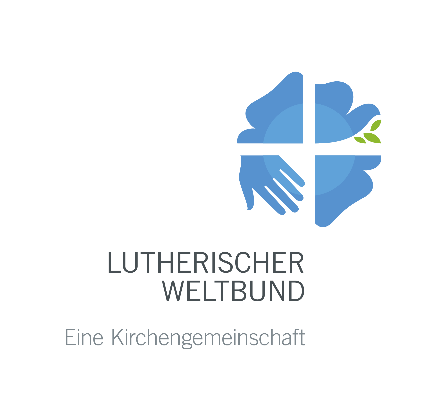 Lutherischer WeltbundPostfach 2100CH-1211 Genf 2SchweizDMDprojects@lutheranworld.orgAntrag für ein Projekt in einer LWB-Mitgliedskircheim Zeitraum 2021-2023Bitte nur die grauen Felder ausfüllen. Verwenden Sie die Tab-Taste, um zum nächsten Feld zu springen. Maximal sieben Seiten. Nur vollständig ausgefüllte Anträge können berücksichtigt werden. EckdatenEckdatenEckdatenEckdatenEckdatenTitel des ProjektsAntragstellende Kirche(n)/ Institution(en):Kontaktperson:VornameVornameNachnameNachnameE-MailTelefonTelefonSkypeProjekt wird unterstützt und befürwortet von (Kirche):Vom LWB für das gesamte Projekt beantragte Gesamtsumme:EUR:       (max. 50.000 EUR pro Jahr)EUR:       (max. 50.000 EUR pro Jahr)EUR:       (max. 50.000 EUR pro Jahr)EUR:       (max. 50.000 EUR pro Jahr)Status: Neues Projekt Neues Projekt Fortführung FortführungHintergründe und ProjektbegründungHintergründe und ProjektbegründungHintergründe und ProjektbegründungHintergründe und ProjektbegründungHintergründe und ProjektbegründungErläutern Sie die Probleme und Erfordernisse/Bedürfnisse, auf die das Projekt eingeht, und die Chancen, die es bietet. Erläutern Sie, ob das Projekt unterschiedliche Auswirkungen für Frauen, Männer und junge Menschen haben wird und wenn ja, inwiefern. Beschreiben Sie warum und wie die jeweilige Mitgliedskirche auf diese Probleme und Herausforderungen reagieren soll und in welcher Verbindung das Projekt zu den Arbeitsschwerpunkten/dem Strategieplan der Kirche steht? Wenn es um die Fortführung eines Projekts geht, beschreiben Sie kurz das bisher Erreichte und erläutern Sie, inwiefern diese neue Projektphase auf frühere Projektphasen aufbaut.Erläutern Sie die Probleme und Erfordernisse/Bedürfnisse, auf die das Projekt eingeht, und die Chancen, die es bietet. Erläutern Sie, ob das Projekt unterschiedliche Auswirkungen für Frauen, Männer und junge Menschen haben wird und wenn ja, inwiefern. Beschreiben Sie warum und wie die jeweilige Mitgliedskirche auf diese Probleme und Herausforderungen reagieren soll und in welcher Verbindung das Projekt zu den Arbeitsschwerpunkten/dem Strategieplan der Kirche steht? Wenn es um die Fortführung eines Projekts geht, beschreiben Sie kurz das bisher Erreichte und erläutern Sie, inwiefern diese neue Projektphase auf frühere Projektphasen aufbaut.Erläutern Sie die Probleme und Erfordernisse/Bedürfnisse, auf die das Projekt eingeht, und die Chancen, die es bietet. Erläutern Sie, ob das Projekt unterschiedliche Auswirkungen für Frauen, Männer und junge Menschen haben wird und wenn ja, inwiefern. Beschreiben Sie warum und wie die jeweilige Mitgliedskirche auf diese Probleme und Herausforderungen reagieren soll und in welcher Verbindung das Projekt zu den Arbeitsschwerpunkten/dem Strategieplan der Kirche steht? Wenn es um die Fortführung eines Projekts geht, beschreiben Sie kurz das bisher Erreichte und erläutern Sie, inwiefern diese neue Projektphase auf frühere Projektphasen aufbaut.Erläutern Sie die Probleme und Erfordernisse/Bedürfnisse, auf die das Projekt eingeht, und die Chancen, die es bietet. Erläutern Sie, ob das Projekt unterschiedliche Auswirkungen für Frauen, Männer und junge Menschen haben wird und wenn ja, inwiefern. Beschreiben Sie warum und wie die jeweilige Mitgliedskirche auf diese Probleme und Herausforderungen reagieren soll und in welcher Verbindung das Projekt zu den Arbeitsschwerpunkten/dem Strategieplan der Kirche steht? Wenn es um die Fortführung eines Projekts geht, beschreiben Sie kurz das bisher Erreichte und erläutern Sie, inwiefern diese neue Projektphase auf frühere Projektphasen aufbaut.Erläutern Sie die Probleme und Erfordernisse/Bedürfnisse, auf die das Projekt eingeht, und die Chancen, die es bietet. Erläutern Sie, ob das Projekt unterschiedliche Auswirkungen für Frauen, Männer und junge Menschen haben wird und wenn ja, inwiefern. Beschreiben Sie warum und wie die jeweilige Mitgliedskirche auf diese Probleme und Herausforderungen reagieren soll und in welcher Verbindung das Projekt zu den Arbeitsschwerpunkten/dem Strategieplan der Kirche steht? Wenn es um die Fortführung eines Projekts geht, beschreiben Sie kurz das bisher Erreichte und erläutern Sie, inwiefern diese neue Projektphase auf frühere Projektphasen aufbaut.Wirkung und Ergebnisse des Projekts Wirkung und Ergebnisse des Projekts Wirkung und Ergebnisse des Projekts Wirkung und Ergebnisse des Projekts Wirkung und Ergebnisse des Projekts Beschreiben Sie das Projekt mit einfachen Worten und konzentrieren Sie sich dabei insbesondere auf das strategische Konzept des Projekts und die wichtigste(n) Veränderung(en), die das Projekt in seinem kirchlichen oder gesellschaftlichen Kontext herbeiführen will. Erläutern Sie, ob das Projekt unterschiedliche Auswirkungen für Frauen, Männer und junge Menschen haben wird, und inwiefern. Erläutern Sie, ob und wie das Projekt sicherstellen wird, dass die positiven Veränderungen auch nach dem Abschluss des Projektes bestehen bleiben (Nachhaltigkeit). Beschreiben Sie das Projekt mit einfachen Worten und konzentrieren Sie sich dabei insbesondere auf das strategische Konzept des Projekts und die wichtigste(n) Veränderung(en), die das Projekt in seinem kirchlichen oder gesellschaftlichen Kontext herbeiführen will. Erläutern Sie, ob das Projekt unterschiedliche Auswirkungen für Frauen, Männer und junge Menschen haben wird, und inwiefern. Erläutern Sie, ob und wie das Projekt sicherstellen wird, dass die positiven Veränderungen auch nach dem Abschluss des Projektes bestehen bleiben (Nachhaltigkeit). Beschreiben Sie das Projekt mit einfachen Worten und konzentrieren Sie sich dabei insbesondere auf das strategische Konzept des Projekts und die wichtigste(n) Veränderung(en), die das Projekt in seinem kirchlichen oder gesellschaftlichen Kontext herbeiführen will. Erläutern Sie, ob das Projekt unterschiedliche Auswirkungen für Frauen, Männer und junge Menschen haben wird, und inwiefern. Erläutern Sie, ob und wie das Projekt sicherstellen wird, dass die positiven Veränderungen auch nach dem Abschluss des Projektes bestehen bleiben (Nachhaltigkeit). Beschreiben Sie das Projekt mit einfachen Worten und konzentrieren Sie sich dabei insbesondere auf das strategische Konzept des Projekts und die wichtigste(n) Veränderung(en), die das Projekt in seinem kirchlichen oder gesellschaftlichen Kontext herbeiführen will. Erläutern Sie, ob das Projekt unterschiedliche Auswirkungen für Frauen, Männer und junge Menschen haben wird, und inwiefern. Erläutern Sie, ob und wie das Projekt sicherstellen wird, dass die positiven Veränderungen auch nach dem Abschluss des Projektes bestehen bleiben (Nachhaltigkeit). Beschreiben Sie das Projekt mit einfachen Worten und konzentrieren Sie sich dabei insbesondere auf das strategische Konzept des Projekts und die wichtigste(n) Veränderung(en), die das Projekt in seinem kirchlichen oder gesellschaftlichen Kontext herbeiführen will. Erläutern Sie, ob das Projekt unterschiedliche Auswirkungen für Frauen, Männer und junge Menschen haben wird, und inwiefern. Erläutern Sie, ob und wie das Projekt sicherstellen wird, dass die positiven Veränderungen auch nach dem Abschluss des Projektes bestehen bleiben (Nachhaltigkeit). ProjektplanungsrahmenProjektplanungsrahmenProjektplanungsrahmenBeschreiben Sie konkret, was das Projekt während der Dauer seiner Umsetzung oder Durchführung erreichen will (max. drei Ziele) Beschreiben Sie für jedes Ziel die Indikatoren (max. 2 pro Zielsetzung), mithilfe derer die Wirkung des Projekts und seiner Hauptaktivitäten (max. 5 pro Zielsetzung) gemessen werden soll. Beschreiben Sie konkret, was das Projekt während der Dauer seiner Umsetzung oder Durchführung erreichen will (max. drei Ziele) Beschreiben Sie für jedes Ziel die Indikatoren (max. 2 pro Zielsetzung), mithilfe derer die Wirkung des Projekts und seiner Hauptaktivitäten (max. 5 pro Zielsetzung) gemessen werden soll. Beschreiben Sie konkret, was das Projekt während der Dauer seiner Umsetzung oder Durchführung erreichen will (max. drei Ziele) Beschreiben Sie für jedes Ziel die Indikatoren (max. 2 pro Zielsetzung), mithilfe derer die Wirkung des Projekts und seiner Hauptaktivitäten (max. 5 pro Zielsetzung) gemessen werden soll. Projektziel (Langfristige Ziele, zu deren Erreichen das Projekt beiträgt)Projektziel (Langfristige Ziele, zu deren Erreichen das Projekt beiträgt)Projektziel (Langfristige Ziele, zu deren Erreichen das Projekt beiträgt)ZielsetzungenSeien Sie S.M.A.R.T. – stellen Sie heraus, was verändert werden soll, setzen Sie klare Ziele und legen Sie einen Zeitrahmen fest.Indikatoren: Geben Sie Indikatoren an (plus – falls zutreffend – messbare Ausgangssituation und Zielsetzungen in Klammern). Bitte geben Sie mindestens einen Indikator für die Einbeziehung von Frauen und/oder jungen Menschen an (falls zutreffend). Aktivitäten:Legen Sie für jede Aktivität die konkrete Dauer, Häufigkeit der Wiederholung und Anzahl der Nutznießer/innen fest.Ziel 1)      Indikator 1.a      (Ausgangssituation:      , Zielsetzung:      )Indikator 1.b      (Ausgangssituation:      , Zielsetzung:      )Aktivität 1.1      Aktivität 1.2      Aktivität 1.3      Aktivität 1.4      Aktivität 1.5      Ziel 2)      Indikator 2.a      (Ausgangssituation:      , Zielsetzung:      )Indikator 2.b      (Ausgangssituation:      , Zielsetzung:      )Aktivität 2.1      Aktivität 2.2      Aktivität 2.3      Aktivität 2.4      Aktivität 2.5      Ziel 3)      Indikator 3.a      (Ausgangssituation:      , Zielsetzung:      )Indikator 3.b      (Ausgangssituation:      , Zielsetzung:      )Aktivität 3.1      Aktivität 3.2      Aktivität 3.3      Aktivität 3.4      Aktivität 3.5      ZielgruppeBeschreiben Sie die Zielgruppe / Nutznießer/innen des Projekts. Inwiefern ist die Zielgruppe und insbesondere Frauen und junge Menschen in die Projektplanung eingebunden gewesen? Wie sollen sie in die Umsetzung und die Verwaltung des Projekts eingebunden werden? Seien Sie konkret, nennen Sie Zahlen und schlüsseln Sie diese nach Alter und Geschlecht auf.Managementstruktur und Mitarbeitende im ProjektBeschreiben Sie die Managementstruktur des Projekts unter besonderer Beachtung der Teilhabe von Frauen, Männern und jungen Menschen an Entscheidungsprozessen. Bitte geben Sie alle Mitarbeitenden an, die von dem Projekt ein Gehalt beziehen. Monitoring und BerichterstattungErläutern Sie, wie Informationen gesammelt werden, um die gemachten Fortschritte auf dem Weg zu den gesteckten Zielen sowie die Wirkung innerhalb der Zielgruppe zu messen (getrennt nach Geschlecht und Alter). Geben Sie an, wie die Zielgruppe (insbesondere Frauen und junge Menschen) in die Projektüberprüfung und die Berichterstattung eingebunden wird.Risiken und RisikominimierungGeben Sie mögliche Risiken an, die negative Auswirkungen auf die Umsetzung des Projekts haben könnten, und erläutern Sie, wie Sie mit diesen Risiken umgehen wollen. Zusätzliche InformationenGeben Sie hier weitere Informationen an, die Sie für relevant halten und die Ihren Antrag untermauern.Finanzkonzept und BudgetGeben Sie hier weitere Informationen über das Projektbudget an. Begründen Sie jegliche im Budget ausgewiesenen Investitionen. Investitionskosten sollten in der Regel 5% des Gesamtbudgets nicht übersteigen. Erläutern Sie bitte, aus welchen Quellen Ihr Eigenbeitrag kommt und welche Beiträge von Dritten geleistet werden.AnlagenAnhang 1 – Profil der KircheAnnex 2 - LWB/AME-Budgetvorlage 2021-23Befürwortungsschreiben der LWB-Mitgliedskirche